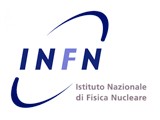 Se z i o n e  d i  R o m a  T or  V erg a t aDICHIARAZIONE SOSTITUTIVA DELL’ATTO DI NOTORIETA’ (ART. 47 DEL DPR 28 dicembre 2000 n. 445)Il/La     sottoscritto/a………………………………..……………………………………………… nato/a  a  …………………………………………………………………...….. il ……………… residente  in  …………..………………………………………………….….  provincia  ………… Via  …………..……………………………………...………….…..……………  n.  ..………….. in qualità di ………………………………………………………………….………….dell’ INFN ai sensi e per gli effetti dell’art. 76 del DPR 445/2000, consapevole delle responsabilità e delle conseguenze civili e penali previste in caso di dichiarazioni mendaciDICHIARA SOTTO LA PROPRIA RESPONSABILITA’Di avere avuto la necessità dell’uso del TAXI per gli spostamenti necessari allo svolgimento della missione n. ……………….   da me svolta per conto dell’INFN per i seguenti motivi:    è risultato economicamente più conveniente rispetto ai mezzi ordinari (vedi preventivi in allegato);  è stato necessario raggiungere la località di missione o rientrare in sede con motivata urgenza, dettata da una particolare esigenza di servizio o da altra necessità espressamente dichiarata;  la località di missione non è servita da mezzi ordinari ovvero l’orario di tali mezzi è inadeguato con lo svolgimento della missione ovvero la partenza per il luogo di missione o il ritorno verso il luogo di partenza al termine della missione avvenuto in orari in cui non era più disponibile il servizio pubblico ordinario;   la missione ha previsto il trasferimento in più sedi non raggiungibili agevolmente con i mezzi ordinari o ha richiesto frequenti spostamenti nel luogo di missione in assenza di adeguati trasporti pubblici;   si è reso indispensabile per il trasporto di materiali e strumenti delicati e/o ingombranti;   altro : ……………………………………..………………………………………………………                 ……….……………………………………………………………………………………..                 …............................………………………………………………………………………...………………………………. (Luogo e data )Il Dichiarante……………………………….………………………